Załącznik nr 2do Uchwały nr 2480Senatu Uniwersytetu Medycznego we Wrocławiuz dnia 15 lutego 2023 r.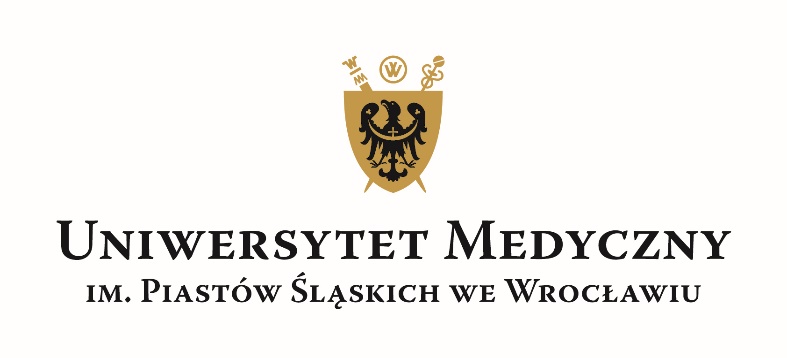 Program studiówWydział Lekarsko - StomatologicznyKierunek: lekarsko – dentystyczny ED (studia w języku angielski)Poziom kształcenia: studia jednolite magisterskieForma kształcenia: stacjonarneCykl kształcenia: 2019-2024Podstawowe informacje* studia I st./studia II st./jednolite studia magisterskie/studia III st./studia podyplomowe **ogólnoakademicki/praktyczny***stacjonarne/niestacjonarneLiczba punktów ECTSLiczba godzin:PROGRAM STUDIÓW dla cyklu kształcenia 2019/2020 – 2023/2024Rok akademicki 2019/2020Rok 1PROGRAM STUDIÓW dla cyklu kształcenia 2019/2020 – 2023/2024Rok akademicki 2020/2021Rok 2* egzamin łączony dla 2 przedmiotów: „Mikrobiologia” i „Mikrobiologia jamy ustnej”PROGRAM STUDIÓW dla cyklu kształcenia 2019/2020 – 2023/2024Rok akademicki 2021/2022Rok 3*egzamin wspólny dla przedmiotów "Patmorfologia" i "Patologia jamy ustnej"PROGRAM STUDIÓW dla cyklu kształcenia 2019/2020 – 2023/2024Rok akademicki 2022/2023Rok 4PROGRAM STUDIÓW dla cyklu kształcenia 2019/2020 – 2023/2024Rok akademicki 2023/2024Rok 5*fakultet: stomatologia estetyczna i cyfrowa, medycyna regeneracyjna** egzamin wspólny dla przedmiotów „Choroby przyzębia (PNK)” i „Choroby błony śluzowej jamy istnej (PNK)*** egzamin wspólny dla przedmiotów „Stomatologia zintegrowana wieku rozwojowego (PNK)” i „Stomatologia zintegrowana wieku dorosłego (PNK)”PNK: praktyczne nauczanie kliniczne zgodnie z pkt. 4 standardu kształcenia przygotowującego do wykonywania zawodu lekarza dentysty***wpisać symbol zgodnie z legendą*tabelę należy powielić tyle razy ile jest lat w danym cyklu kształcenia**w przypadku kierunków regulowanych wpisać symbol grupy zajęć, do jakiej należy dany przedmiot, tzw. ”kod grupy”Efekty uczenia sięnazwa WydziałuWydział Lekarsko - Stomatologicznynazwa Kierunkulekarsko – dentystyczny (studia w języku angielski)poziom kształcenia*studia jednolite magisterskieprofil kształcenia**ogólnoakademickiforma studiów***stacjonarneliczba semestrów10łączna liczba godzin zajęć5 053dyscyplina (lub dyscypliny), do której kierunek jest przyporządkowany ze wskazaniem dyscypliny wiodącejnauki medycznetytuł zawodowy nadawany absolwentomlekarz - dentysta10.konieczna do ukończenia studiów30011.w ramach zajęć prowadzonych z bezpośrednim udziałem nauczycieli akademickich lub innych osób prowadzących zajęcia28412.którą student musi uzyskać w ramach zajęć z dziedziny nauk humanistycznych lub nauk społecznych513.którą student musi uzyskać w ramach zajęć z zakresu nauki języków obcych3,514.którą student musi uzyskać w ramach modułów realizowanych w formie fakultatywnej3,515.którą student musi uzyskać w ramach praktyk zawodowych1616.procentowy udział liczby punktów ECTS dla każdej dyscypliny w ogólnej liczbie punktów – w przypadku przypisania studiów do więcej niż jednej dyscyplinynie dotyczy17.profil praktyczny obejmuje zajęcia kształtujące umiejętności praktyczne w wymiarze większym niż 50% liczby pkt. ECTS          tak                          nie dotyczy18.profil ogólnoakademicki obejmuje zajęcia związane z prowadzoną w uczelni działalnością naukową w dyscyplinie lub dyscyplinach, do których przyporządkowany jest kierunek studiów, w wymiarze większym niż 50% liczby pkt. ECTS          tak                          nie dotyczy19.zajęć wychowania fizycznego6020.praktyk zawodowych480semestr 1, 2semestr 1, 2semestr 1, 2semestr 1, 2semestr 1, 2semestr 1, 2semestr 1, 2lp bądź kod grupy**przedmiotwykładseminariumpozostałe formypraktyka zawodowaSUMAGODZINPUNKTYECTSformaweryfikacji***BBiologia molekularna, genetyka10525 406 egz.BBiofizyka10 35455 egz.AAnatomia człowieka 2010 10513513egz. AHistologia z embriologią51035505zal.EPierwsza pomoc medyczna5 25 30 4zal. AProtetyka stomatologiczna przedkliniczna (1) 10 5060 6zal. CErgonomia21930 3zal. BPodstawy chemii medycznej101015352zal.Przedmiot humanistyczny30302zal. DHistoria medycyny10101 zal. GZdrowie publiczne515201zal.BTechnologie informacyjne1010 1zal. BStatystyka medyczna15151zal.DPsychologia kliniczna20202zal. DJęzyk łaciński30301zal.DJęzyk angielski60602,5zal. DPrzysposobienie biblioteczne550,5 zal. Wychowanie fizyczne 60 60zal. IPraktyka zawodowa 120 1204 zal. RAZEMRAZEM 55141489120 80560semestr 3, 4semestr 3, 4semestr 3, 4semestr 3, 4semestr 3, 4semestr 3, 4semestr 3, 4lp bądź kod grupy**przedmiotwykładseminariumpozostałe formypraktyka zawodowaSUMAGODZINPUNKTYECTSformaweryfikacji***GStomatologia społeczna35353egz.CMikrobiologia*1520355egz.*)BBiochemia30701008egz.BFizjologia człowieka2070907egz.AHistologia z embriologią535404egz.CFizjologia narządu żucia45454zal.CMateriałoznawstwo stomatologiczne5946606egz.CStomatologia zachowawcza przedkliniczna1560753zal.CEndodoncja przedkliniczna1560756zal.CImmunologia30301zal.FChirurgia eksperymentalna i biomateriały30301,5zal.CPromocja zdrowia jamy ustnej15151zal.FMikrobiologia jamy ustnej*10101zal.*)ERehabilitacja15150,5zal.FPropedeutyka ortodoncji30301zal.GPrawo i etyka w stomatologii15152zal.EMedycyna katastrof i medycyna ratunkowa5510201zal.GOrzecznictwo10101zal.IPraktyka wakacyjna1201204zal.RAZEMRAZEM6525441112085060semestr 5, 6semestr 5, 6semestr 5, 6semestr 5, 6semestr 5, 6semestr 5, 6semestr 5, 6lp bądź kod grupy**przedmiotwykładseminariumpozostałe formypraktyka zawodowaSUMAGODZINPUNKTYECTSformaweryfikacji***CPatomorfologia*1545603zal.*CPatofizjologia101025454egz.C, FFarmakologia252045906egz.EChirurgia ogólna201540756egz.ERadiologia ogólna55102zal.EOnkologia ogólna15151zal.EChoroby wewnętrzne3010601004zal.EFizjologia ciąży15151zal.FStomatologia zachowawcza z endodoncją (kariologia cz. 1)15481502138egz.C, FProtetyka stomatologiczna (2) przedkliniczna301201506zal.FChirurgia stomatologiczna  przedkliniczna2021413zal./oFPatologia jamy ustnej*1530451egz.*FRadiologia stomatologiczna 45452zal./oENeurologia15151zal.EOkulistyka15151zal.CPeriodontologia przedkliniczna1020302zal.IPraktyka zawodowa1201204zal.RAZEMRAZEM1601536511201 08455semestr 7, 8semestr 7, 8semestr 7, 8semestr 7, 8semestr 7, 8semestr 7, 8semestr 7, 8lp bądź kod grupy**przedmiotwykładseminariumpozostałe formypraktyka zawodowaSUMAGODZINPUNKTYECTSformaweryfikacji***EOnkologia545141zal.EChoroby wewnętrzne10520353egz.EChoroby zakaźne1530452egz.EPediatria1035452egz.EOtolaryngologia10526412egz.EDermatologia z wenerologią1015252zal.FStomatologia zachowawcza  z endodoncją10201201508zal.FProtetyka stomatologiczna (2)15560805zal.FProtetyka stomatologiczna (3)1565803zal.FChoroby błony śluzowej jamy ustnej121640685zal.FPeriodontologia51045603zal.FChirurgia stomatologiczna301501807zal./oFChirurgia szczękowo-twarzowa1035452zal.FOrtodoncja40601005,5zal.FStomatologia dziecięca i profilaktyka stomatologiczna421201627zal.FRadiologia szczękowo -twarzowa20201egz.IPraktyka zawodowa1201204zal.RAZEMRAZEM1571478461201 27062,5semestr 9, 10semestr 9, 10semestr 9, 10semestr 9, 10semestr 9, 10semestr 9, 10semestr 9, 10lp bądź kod grupy**przedmiotwykładseminariumpozostałe formypraktyka zawodowaSUMAGODZINPUNKTYECTSformaweryfikacji***HStomatologia zachowawcza z endodoncją (PNK)201201409,5egz.HProtetyka stomatologiczna (PNK)201201409egz.HChirurgia stomatologiczna (PNK)101001106egz.FImplantologia25250,5zal.HChoroby przyzębia (PNK)**1055655,5egz.HStomatologia dziecięca (PNK)10901007egz.HChoroby błony śluzowej jamy ustnej (PNK)**30302egz.HChirurgia szczękowo-twarzowa (PNK)60602egz.HOrtodoncja (PNK)90907,5egz.HGerostomatologia (PNK)1530452zal.HStomatologia zintegrowana wieku rozwojowego (PNK)***40401,5zal.HStomatologia zintegrowana wieku dorosłego (PNK)***65652egz. HRadiologia stomatologiczna (PNK)15150,5zal.FFakultet*30301,5zal.EAnestezjologia i intensywna terapia1515301,5zal./oEMedycyna sądowa95140,5zal.GZdrowie publiczne20200,5zal.GEtyka lekarska10100,5zal.GOrzecznictwo i prawo medyczne15150,5zal.RAZEMRAZEM1998451 04460zalzaliczeniezal/ozaliczenie na ocenęegzegzamin szczegółowy numer efektu uczenia sięEfekty uczenia siępo ukończeniu studiów absolwent:PRKWIEDZA (zna i rozumie)WIEDZA (zna i rozumie)WIEDZA (zna i rozumie)A.W1.struktury organizmu ludzkiego: komórki, tkanki, narządy i układy, ze szczególnym uwzględnieniem układu stomatognatycznego;P7S_WGA.W2.rozwój narządów i całego organizmu, ze szczególnym uwzględnieniem narządu żucia;P7S_WGA.W3.budowę ciała ludzkiego w podejściu topograficznym i czynnościowym;P7S_WGA.W4.rolę układu nerwowego w funkcjonowaniu poszczególnych narządów;P7S_WGA.W5.znaczenie czynnościowe poszczególnych narządów i tworzonych przez nie układów;P7S_WGA.W6.anatomiczne uzasadnienie badania przedmiotowegoP7S_WGB.W1.znaczenie pierwiastków głównych i śladowych w procesach zachodzących w organizmie, z uwzględnieniem podaży, wchłaniania i transportu; P7S_WGB.W2.znaczenie elektrolitów, układów buforowych i reakcji chemicznych w układach biologicznych;P7S_WGB.W3.biochemiczne podstawy integralności organizmu ludzkiego; P7S_WGB.W4.budowę i funkcje ważnych związków chemicznych występujących w organizmie ludzkim, w szczególności właściwości, funkcje, metabolizm i energetykę reakcji białek, kwasów nukleinowych, węglowodanów, lipidów, enzymów i hormonów; P7S_WGB.W5. zasady gospodarki wapniowej i fosforanowej; P7S_WGB.W6.rolę i znaczenie płynów ustrojowych, z uwzględnieniem śliny; P7S_WGB.W7.zasady statyki i biomechaniki w odniesieniu do organizmu ludzkiego; P7S_WGB.W8.mechanikę narządu żucia; P7S_WGB.W9.metody obrazowania tkanek i narządów oraz zasady działania urządzeń diagnostycznych służących do tego celu; P7S_WGB.W10.zasady działania urządzeń ultradźwiękowych; P7S_WGB.W11.zasady fotometrii i światłowodów oraz wykorzystania źródeł światła w stomatologii; P7S_WGB.W12.zasady działania laserów w stomatologii;P7S_WGB.W13.zasady działania sprzętu stomatologicznego; P7S_WGB.W14.podstawowe pojęcia z zakresu biologii i ekologii; P7S_WGB.W15.współzależności między organizmami w ekosystemie; P7S_WGB.W16.interakcje w układzie pasożyt – żywiciel;P7S_WGB.W17.wybrane zagadnienia z zakresu genetyki i biologii molekularnej;P7S_WGB.W18.kliniczne zastosowanie zasad genetyki; P7S_WGB.W19.funkcje życiowe człowieka;P7S_WGB.W20.neurohormonalną regulację procesów fizjologicznychP7S_WGB.W21.zasady równowagi kwasowo-zasadowej oraz transportu tlenu i dwutlenku węgla w organizmie;P7S_WGB.W22.zasady metabolizmu i żywienia;P7S_WGB.W23.wartość liczbową podstawowych zmiennych fizjologicznych i zmiany wartości liczbowych.P7S_WGC.W1.rodzaje i gatunki oraz budowę wirusów, bakterii, grzybów i pasożytów, ich cechy biologiczne i mechanizmy chorobotwórczości; P7S_WGC.W2.fizjologiczną florę bakteryjną człowieka; P7S_WGC.W3.podstawy epidemiologii zarażeń wirusowych i bakteryjnych, zakażeń grzybiczych i pasożytniczych oraz dróg ich szerzenia się w organizmie człowieka; P7S_WGC.W4.gatunki bakterii, wirusów i grzybów będących najczęstszymi czynnikami etiologicznymi zarażeń, zakażeń i infekcji; P7S_WGC.W5.podstawy dezynfekcji, sterylizacji i postępowania aseptycznego;P7S_WGC.W6.czynniki chorobotwórcze zewnętrzne i wewnętrzne; P7S_WGC.W7.budowę układu odpornościowego i jego rolę;P7S_WGC.W8.humoralne i komórkowe mechanizmy odporności wrodzonej i nabytej oraz mechanizmy reakcji nadwrażliwości i procesów autoimmunologicznych; P7S_WGC.W9.zjawisko powstawania lekooporności;P7S_WGC.W10.podstawy immunodiagnostyki i immunomodulacji;P7S_WGC.W11.patomechanizm chorób alergicznych, wybranych chorób uwarunkowanych nadwrażliwością, autoimmunizacyjnych i niedoborów odporności; P7S_WGC.W12.pojęcia homeostazy, adaptacji, oporności, odporności, skłonności, podatności, mechanizmów kompensacyjnych, sprzężeń zwrotnych i mechanizmu „błędnego koła”; P7S_WGC.W13.pojęcie zdrowia i choroby, mechanizmów powstawania oraz rozwoju procesu chorobowego na poziomie molekularnym, komórkowym, tkankowym oraz ogólnoustrojowym, objawów klinicznych choroby, rokowań i powikłań choroby; P7S_WGC.W14.mechanizmy odczynu zapalnego i gojenia się ran; P7S_WGC.W15.podstawowe zaburzenia regulacji wydzielania hormonów, gospodarki wodnej i elektrolitowej, równowagi kwasowo-zasadowej, pracy nerek i płuc oraz mechanizmy powstawania i skutki zaburzeń w układzie sercowo-naczyniowym, w tym wstrząs; P7S_WGC.W16.metody diagnostyczne wykorzystywane w patomorfologii oraz rolę badań laboratoryjnych w profilaktyce i rozpoznawaniu zaburzeń narządowych i układowych;P7S_WGC.W17.znamiona śmierci i zmiany pośmiertne oraz zasady techniki i diagnostyki sekcyjnej zwłok; P7S_WGC.W18.mechanizmy działania leków oraz farmakokinetykę i biotransformację poszczególnych grup leków; P7S_WGC.W19.wskazania oraz przeciwwskazania do stosowania leków, ich dawkowanie, działania niepożądane i toksyczne oraz interakcje między lekami;P7S_WGC.W20.zasady terapii zakażeń wirusowych, bakteryjnych, grzybiczych i pasożytniczych;P7S_WGC.W21.zasady zapobiegania bólowi i lękowi oraz zwalczania ich, a także farmakologię leków stosowanych w stanach zagrożenia życia; P7S_WGC.W22.zasady zapisywania wybranych postaci leków gotowych i recepturowych na recepcie; P7S_WGC.W23.wyposażenie gabinetu stomatologicznego i instrumentarium stosowane w zabiegach stomatologicznych; P7S_WGC.W24.definicję oraz klasyfikację podstawowych i pomocniczych materiałów stomatologicznych; P7S_WGC.W25.skład, budowę, sposób wiązania, właściwości, przeznaczenie i sposób użycia materiałów stomatologicznych; P7S_WGC.W26.właściwości powierzchniowe twardych tkanek zęba oraz biomateriałów stomatologicznych;P7S_WGC.W27.zjawisko adhezji i mechanizmów wytwarzania adhezyjnego połączenia oraz procedury adhezyjnego przygotowania powierzchni szkliwa, zębiny oraz biomateriałów stomatologicznych; P7S_WGC.W28.podstawowe procedury kliniczne rekonstrukcji tkanek twardych zębów i leczenia endodontycznego oraz metody i techniczno-laboratoryjne procedury wykonywania uzupełnień protetycznych; P7S_WGC.W29.mechanizmy degradacji (korozji) biomateriałów stomatologicznych w jamie ustnej i ich wpływ na biologiczne właściwości materiałów; P7S_WGC.W30.mechanizmy prowadzące do patologii narządowych i ustrojowych, w tym chorób infekcyjnych, inwazyjnych, autoimmunologicznych, z niedoboru odporności, metabolicznych i genetycznych; P7S_WGC.W31.wpływ na organizm pacjenta czynników fizycznych, chemicznych i biologicznych oraz awitaminoz i stresu; P7S_WGC.W32.podstawowe procedury kliniczne profilaktyki periodontologicznej;P7S_WGC.W33.podstawowe procedury kliniczne profilaktyki ortodontycznej.P7S_WGD.W1.aktualne poglądy na temat społecznego wymiaru zdrowia i choroby, wpływu środowiska społecznego (rodziny, sieci relacji społecznych) i nierówności społecznych oraz społeczno-kulturowych różnic na stan zdrowia, a także rolę stresu społecznego w zachowaniach zdrowotnych i autodestrukcyjnych; P7S_WGD.W2.formy przemocy, modele wyjaśniające przemoc w rodzinie i przemoc w wybranych instytucjach, społeczne uwarunkowania różnych form przemocy oraz rolę lekarza i lekarza dentysty w jej rozpoznawaniu; P7S_WGD.W3.postawy społeczne wobec znaczenia zdrowia, choroby, niepełnosprawności i starości, konsekwencje społeczne choroby i niepełnosprawności oraz bariery społeczno-kulturowe, a także koncepcję jakości życia uwarunkowaną stanem zdrowia;P7S_WGD.W4.znaczenie komunikacji werbalnej i niewerbalnej w procesie komunikowania się z pacjentem i pojęcie zaufania w interakcji z pacjentem; P7S_WGD.W5.funkcjonowanie podmiotów systemu ochrony zdrowia oraz społeczną rolę lekarza i lekarza dentysty;P7S_WGD.W6.podstawowe psychologiczne mechanizmy funkcjonowania człowieka w zdrowiu i w chorobie; P7S_WGD.W7.prawidłowości rozwoju psychicznego człowieka i rolę rodziny pacjenta w procesie leczenia; P7S_WGD.W8.problematykę adaptacji pacjenta i jego rodziny do choroby jako sytuacji trudnej oraz do związanych z nią wydarzeń, w tym umierania i procesu żałoby rodziny; P7S_WGD.W9.mechanizmy radzenia sobie ze stresem i jego rolę w etiopatogenezie i przebiegu chorób; P7S_WGD.W10.mechanizmy uzależnień od substancji psychoaktywnych oraz cele i sposoby leczenia; P7S_WGD.W11.zasady motywowania pacjenta do prozdrowotnych zachowań i informowania o niepomyślnym rokowaniu;P7S_WGD.W12.zasady altruizmu i odpowiedzialności klinicznej; P7S_WGD.W13.zasady funkcjonowania zespołu terapeutycznego;P7S_WGD.W14.imperatyw i wzorzec zachowania lekarza i lekarza dentysty ustalony przez samorząd zawodowy lekarzy i lekarzy dentystów; P7S_WGD.W15.prawa pacjenta;P7S_WGD.W16.historię medycyny, ze szczególnym uwzględnieniem historii stomatologii; P7S_WGD.W17.proces kształtowania się nowych specjalności w zakresie dyscypliny naukowej – nauki medyczne i osiągnięcia czołowych przedstawicieli medycyny polskiej i światowej.P7S_WGE.W1.związek między nieprawidłowościami morfologicznymi a funkcją zmienionych narządów i układów oraz objawami klinicznymi a możliwościami diagnostyki i leczenia; P7S_WGE.W2.podstawowe metody badania lekarskiego oraz rolę badań dodatkowych w rozpoznawaniu, monitorowaniu, rokowaniu i profilaktyce zaburzeń narządowych i układowych, ze szczególnym uwzględnieniem ich oddziaływania na tkanki jamy ustnej; P7S_WGE.W3.etiopatogenezę i symptomatologię chorób układu oddechowego, krążenia, krwiotwórczego, moczowo-płciowego, immunologicznego, pokarmowego, ruchu oraz gruczołów dokrewnych, ze szczególnym uwzględnieniem chorób, których objawy występują w jamie ustnej; P7S_WGE.W4.zasady postępowania z poszkodowanymi w urazach wielonarządowych; P7S_WGE.W5.zasady organizacji akcji ratunkowej w katastrofach i awariach, fazy akcji ratunkowej i zakres udzielania pomocy poszkodowanym;P7S_WGE.W6.neurologiczne skutki przewlekłego zażywania leków;P7S_WGE.W7.objawy ostrych chorób jamy brzusznej, zatrucia, zakażenia i posocznicy; P7S_WGE.W8.objawy wirusowego zapalenia wątroby, zakażenia wirusem HIV i zespołu nabytego upośledzenia odporności (AIDS) w chorobach zakaźnych i pasożytniczych;P7S_WGE.W9.zasady uodparniania przeciw chorobom zakaźnym u dzieci i dorosłych;P7S_WGE.W10.uwarunkowania hormonalne organizmu kobiety w poszczególnych okresach życia;P7S_WGE.W11.wpływ odżywiania i uzależnień kobiety w ciąży na rozwój płodu; P7S_WGE.W12.zasady opieki stomatologicznej nad kobietą w ciąży;P7S_WGE.W13.zasady diagnostyki chorób oczu, w tym urazów oka; P7S_WGE.W14.rolę zakażeń odogniskowych w chorobach narządu wzroku;P7S_WGE.W15.metody diagnostyki cytologicznej oraz cytodiagnostyczne kryteria rozpoznawania i różnicowania chorób nowotworowych i nienowotworowych;P7S_WGE.W16.immunologiczne aspekty transplantacji i krwiolecznictwa;P7S_WGE.W17.przyczyny i mechanizmy zatrzymania krążenia i oddychania oraz zasady prowadzenia reanimacji i postępowania po reanimacji; P7S_WGE.W18.stany zagrożenia życia; P7S_WGE.W19.metody stosowane w rehabilitacji medycznej, jej cele i metodykę planowania; P7S_WGE.W20.przypadki, w których pacjenta należy skierować do szpitala.P7S_WGF.W1.normy zgryzowe na różnych etapach rozwoju osobniczego i odchylenia od norm;P7S_WGF.W2.zasady postępowania profilaktyczno-leczniczego w chorobach narządu żucia w różnym okresie rozwoju;P7S_WGF.W3.florę wirusową, bakteryjną i grzybiczą jamy ustnej i jej znaczenie; P7S_WGF.W4.objawy, przebieg i sposoby postępowania w określonych chorobach jamy ustnej, głowy i szyi, z uwzględnieniem grup wiekowych; P7S_WGF.W5.zasady postępowania w przypadku chorób miazgi i zmineralizowanych tkanek zębów oraz urazów zębów i kości twarzy; P7S_WGF.W6.zasady postępowania w przypadku chorób tkanek okołowierzchołkowych; P7S_WGF.W7.morfologię jam zębowych i zasady leczenia endodontycznego oraz instrumentarium stosowane w tym leczeniu; P7S_WGF.W8.zasady postępowania w przypadku torbieli, stanów przednowotworowych oraz nowotworów głowy i szyi; P7S_WGF.W9.diagnostykę i sposoby leczenia przyzębia oraz chorób błony śluzowej jamy ustnej; P7S_WGF.W10.wskazania i przeciwwskazania do leczenia z wykorzystaniem wszczepów stomatologicznych; P7S_WGF.W11.wskazania i przeciwwskazania do wykonania zabiegów w zakresie stomatologii estetycznej;P7S_WGF.W12.przyczyny powikłań chorób układu stomatognatycznego i zasady postępowania w przypadku takich powikłań; P7S_WGF.W13.podstawy antybiotykoterapii i oporności przeciwantybiotykowej; P7S_WGF.W14.metody rehabilitacji narządu żucia; P7S_WGF.W15.metody terapeutyczne ograniczania i znoszenia bólu oraz ograniczania lęku i stresu; P7S_WGF.W16.zasady znieczulenia w zabiegach stomatologicznych i podstawowe środki farmakologiczne; P7S_WGF.W17.zasady budowy i działania aparatów ortodontycznych ruchomych i stałych;P7S_WGF.W18.zasady diagnostyki radiologicznej;P7S_WGF.W19.patomechanizm oddziaływania chorób jamy ustnej na ogólny stan zdrowia;P7S_WGF.W20.patomechanizm oddziaływania chorób ogólnych lub stosowanych terapii na jamę ustną; P7S_WGF.W21.profilaktykę chorób jamy ustnej;P7S_WGF.W22.zasady postępowania w przypadku chorób tkanek narządu żucia, urazów zębów i kości szczęk; P7S_WGF.W23.specyfikę opieki stomatologicznej nad pacjentem obciążonym chorobą ogólną i zasady współpracy z lekarzem prowadzącym chorobę podstawową.P7S_WGG.W1.pojęcie zdrowia publicznego oraz cele, zadania i strukturę publicznego systemu opieki zdrowotnej;P7S_WGG.W2.koncepcje i modele promocji zdrowia;P7S_WGG.W3.podstawowe pojęcia z zakresu profilaktyki, promocji zdrowia oraz higieny środowiskowej; P7S_WGG.W4.podstawowe pojęcia związane ze zdrowiem, stylem życia i stanem zdrowia populacji; P7S_WGG.W5.metody określania potrzeb zdrowotnych społeczeństwa; P7S_WGG.W6.sytuację zdrowotną w Rzeczypospolitej Polskiej i na świecie; P7S_WGG.W7.strategię polityki zdrowotnej i społecznej Rzeczypospolitej Polskiej oraz Unii Europejskiej; P7S_WGG.W8.aspekty organizacyjne i prawne funkcjonowania polskiego systemu opieki zdrowotnej; P7S_WGG.W9.zasady zarządzania podmiotami leczniczymi; P7S_WGG.W10.zasady funkcjonowania, zarządzania i informatyzacji podmiotów leczniczych i innych instytucji zdrowia publicznego; P7S_WGG.W11.zasady funkcjonowania podstawowej opieki zdrowotnej;P7S_WGG.W12.zasady negocjacji i zawierania umów o udzielanie świadczeń zdrowotnych w sektorze publicznym i niepublicznym; P7S_WGG.W13.etiologię chorób zawodowych określonych w przepisach prawa, w tym związanych z wykonywaniem zawodu lekarza dentysty;P7S_WGG.W14.wskaźniki stanu zdrowia ludności i zasady ich oceny; P7S_WGG.W15.zasady zapobiegania chorobom i poprawy stanu zdrowia;P7S_WGG.W16.zasady epidemiologicznego opracowania ogniska choroby zakaźnej; P7S_WGG.W17.zasady planowania i ewaluacji działań profilaktycznych; P7S_WGG.W18.zasady ergonomicznej organizacji pracy w gabinecie stomatologicznym i przeprowadzania zabiegów stomatologicznych;P7S_WGG.W19.zasady bezpieczeństwa i higieny pracy w stomatologii; P7S_WGG.W20.zasady postępowania w sytuacji zagrożenia epidemiologicznego; P7S_WGG.W21.źródła stresu i możliwości ich eliminacji; P7S_WGG.W22.zasady odpowiedzialności zawodowej lekarza dentysty (moralnej, etycznej, prawnej, materialnej i służbowej), a także obowiązki lekarza dentysty wobec pacjenta; P7S_WGG.W23.problematykę błędu lekarskiego: diagnostycznego, technicznego, terapeutycznego i organizacyjnego;P7S_WGG.W24.zasady odpowiedzialności za naruszenie zasad wykonywania zawodu lekarza dentysty;P7S_WGG.W25.podstawy prawne komunikowania się w medycynie; P7S_WGG.W26.prawa pacjenta; P7S_WGG.W27.zasady etyki i deontologii lekarskiej, problemy etyczne współczesnej medycyny wynikające z dynamicznego rozwoju nauki i technologii biomedycznych, a także zasady etycznego postępowania lekarza dentysty; P7S_WGG.W28.podstawy prawne funkcjonowania zawodów medycznych oraz samorządu zawodowego lekarzy i lekarzy dentystów w Rzeczypospolitej Polskiej; P7S_WGG.W29.przepisy prawa dotyczące prowadzenia działalności w zakresie opieki zdrowotnej;P7S_WGG.W30.podstawowe obowiązki pracownika i pracodawcy; P7S_WGG.W31.zasady udzielania świadczeń w razie choroby, macierzyństwa, wypadków przy pracy i chorób zawodowych; P7S_WGG.W32.zasady orzekania o czasowej niezdolności do pracy, niezdolności do pracy dla celów rentowych, a także o niepełnosprawności; P7S_WGG.W33.zasady postępowania ze zwłokami;P7S_WGG.W34.zasady prowadzenia, przechowywania i udostępniania dokumentacji medycznej oraz ochrony danych osobowych; P7S_WGG.W35.zagadnienia dotyczące serologii i genetyki sądowo-lekarskiej;P7S_WGG.W36.podstawy toksykologii sądowo-lekarskiej; P7S_WGG.W37.zasady sporządzania opinii w charakterze biegłego w sprawach karnych;P7S_WGG.W38.sądowe aspekty etologii człowieka.P7S_WGUMIEJĘTNOŚCI (potrafi)UMIEJĘTNOŚCI (potrafi)UMIEJĘTNOŚCI (potrafi)A.U1.interpretować relacje anatomiczne zilustrowane podstawowymi metodami badań diagnostycznych z zakresu radiologii (zdjęcia przeglądowe i z użyciem środków kontrastowych); P7S_UWA.U2.obsługiwać mikroskop, w tym w zakresie korzystania z immersji, oraz rozpoznawać pod mikroskopem strukturę histologiczną narządów i tkanek, a także dokonywać opisu i interpretacji budowy mikroskopowej komórek, tkanek i narządów oraz ich funkcji.P7S_UWB.U1.odnosić zjawiska chemiczne do procesów zachodzących w jamie ustnej; P7S_UWB.U2.interpretować zjawiska fizyczne zachodzące w narządzie żucia;P7S_UWB.U3. wykorzystywać procesy fizyczne właściwe dla pracy lekarza dentysty;P7S_UWB.U4.wykorzystywać pojęcia biologiczne i ekologiczne w kontekście człowiek – środowisko życia;P7S_UWB.U5.stosować wiedzę z zakresu genetyki i biologii molekularnej w pracy klinicznej.P7S_UWC.U1.pobierać odpowiednio dobrany rodzaj materiału biologicznego do badania mikrobiologicznego w zależności od umiejscowienia i przebiegu zakażenia; P7S_UWC.U2. interpretować wyniki badań mikrobiologicznych, serologicznych i antybiogramu; P7S_UWC.U3.dobierać i wykonywać testy wskazujące na liczebność bakterii w płynach ustrojowych; P7S_UWC.U4.przewidywać i wyjaśniać złożone patomechanizmy zaburzeń prowadzących do powstawania chorób; P7S_UWC.U5.analizować przebieg kliniczny chorób w procesach patologicznych;P7S_UWC.U6.określać zmiany patologiczne komórek, tkanek i narządów w zakresie zaburzeń w krążeniu, zmian wstecznych, zmian postępowych oraz zapaleń;P7S_UWC.U7.określać zmiany patologiczne wywołane zakażeniem wirusem HIV i obserwowane u pacjentów z zespołem nabytego upośledzenia odporności (AIDS);P7S_UWC.U8.dobierać leki w odpowiednich dawkach i ordynować leki według wskazań; P7S_UWC.U9.przeprowadzać leczenie endodontyczne oraz rekonstruować brakujące zmineralizowane tkanki w zębie fantomowym; P7S_UWC.U10.stosować techniki adhezyjne; P7S_UWC.U11.dokonywać wyboru biomateriałów odtwórczych, protetycznych oraz łączących, w oparciu o własności materiałów i warunki kliniczne; P7S_UWC.U12.odwzorowywać anatomiczne warunki zgryzowe i dokonywać analizy okluzji;P7S_UWC.U13.projektować uzupełnienia protetyczne zgodnie z zasadami ich wykonania laboratoryjnego; P7S_UWC.U14.określać zmiany patologiczne komórek, tkanek i narządów według podstawowych mechanizmów; P7S_UWC.U15.planować podstawowe etapy opieki profilaktycznej u pacjentów z obszaru potrzeb periodontologicznych;P7S_UWC.U16.planować podstawowe etapy opieki profilaktycznej u pacjentów z obszaru potrzeb ortodontycznych.P7S_UWD.U1.uwzględniać w procesie postępowania terapeutycznego subiektywne potrzeby i oczekiwania pacjenta wynikające z uwarunkowań społeczno-kulturowych; P7S_UWD.U2.dostrzegać i reagować na oznaki zachowań antyzdrowotnych i autodestrukcyjnych;P7S_UWD.U3.wybierać takie leczenie, które minimalizuje konsekwencje społeczne dla pacjenta; P7S_UWD.U4.budować atmosferę zaufania podczas całego procesu diagnostycznego i leczenia; P7S_UWD.U5.podejmować działania zmierzające do poprawy jakości życia pacjenta i zapobiegania pogorszeniu się jej w przyszłości; P7S_UWD.U6.przeprowadzać rozmowę z pacjentem dorosłym, dzieckiem i rodziną z zastosowaniem techniki aktywnego słuchania i wyrażania empatii; P7S_UWD.U7.identyfikować czynniki ryzyka wystąpienia przemocy, rozpoznawać przemoc i odpowiednio reagować; P7S_UWD.U8.stosować w podstawowym zakresie psychologiczne interwencje motywujące i wspierające; P7S_UWD.U9.rozpoznawać przesłanki podjęcia działań lekarskich bez zgody pacjenta lub z zastosowaniem przymusu wobec pacjenta i stosować środki przewidziane przepisami prawa powszechnie obowiązującego; P7S_UWD.U10.pracować w zespole wielospecjalistycznym, w środowisku wielokulturowym i wielonarodowościowym; P7S_UWD.U11.przestrzegać wzorców etycznych w działaniach zawodowych;P7S_UWD.U12.przestrzegać praw pacjenta; P7S_UWD.U13.wykorzystywać i przetwarzać informacje, stosując narzędzia informatyczne i korzystając z nowoczesnych źródeł wiedzy medycznej;P7S_UWD.U14.planować pracę zespołu stomatologicznego oraz wyposażenie gabinetu stomatologicznego zgodnie z zasadami ergonomii i bezpieczeństwa pracy;P7S_UWD.U15.porozumiewać się z pacjentem w jednym z języków obcych na poziomie B2+ Europejskiego Systemu Opisu Kształcenia Językowego;P7S_UWD.U16.krytycznie analizować piśmiennictwo medyczne, w tym w języku angielskim, i wyciągać wnioski.P7S_UWE.U1.przeprowadzać diagnostykę różnicową najczęstszych chorób; P7S_UWE.U2.oceniać i opisywać stan somatyczny i psychiczny pacjenta; P7S_UWE.U3.planować postępowanie diagnostyczne i terapeutyczne w przypadku najczęstszych chorób; P7S_UWE.U4.interpretować wyniki badań laboratoryjnych; P7S_UWE.U5.identyfikować prawidłowe i patologiczne struktury i narządy w dodatkowych badaniach obrazowych (RTG, USG, tomografia komputerowa – CT); P7S_UWE.U6.planować postępowanie w przypadku ekspozycji na zakażenie przenoszone drogą krwi; P7S_UWE.U7.dokonywać kwalifikacji pacjenta do szczepień; P7S_UWE.U8.rozpoznawać ryzyko zagrożenia życia; P7S_UWE.U9.opisywać i rozpoznawać objawy wstrząsu i ostrej niewydolności krążenia; P7S_UWE.U10.rozpoznawać objawy urazów mózgu i chorób naczyniowych mózgu, zespołów otępiennych i zaburzeń świadomości; P7S_UWE.U11.diagnozować bóle głowy i twarzy oraz choroby neurologiczne dorosłych i dzieci stwarzające problemy w praktyce stomatologicznej; P7S_UWE.U12.rozpoznawać choroby jamy nosowo-gardłowej, ich etiologię i patomechanizm; P7S_UWE.U13.wstępnie diagnozować zmiany nowotworowe w obrębie nosa, gardła i krtani; P7S_UWE.U14.diagnozować i leczyć choroby skóry: infekcyjne, alergiczne i przenoszone drogą płciową; P7S_UWE.U15.rozpoznawać nowotwory skóry i stany przednowotworowe; P7S_UWE.U16.rozpoznawać dermatozy i kolagenozy przebiegające z objawami w obrębie błony śluzowej jamy ustnej; P7S_UWE.U17.rozpoznawać choroby związane z nałogiem palenia tytoniu, alkoholizmem i innymi uzależnieniami; P7S_UWE.U18.diagnozować choroby przebiegające z powiększeniem węzłów chłonnych szyi i okolicy podżuchwowej oraz choroby zakaźne, ze szczególnym uwzględnieniem zmian w obrębie jamy ustnej; P7S_UWE.U19.omawiać i diagnozować wybrane choroby układu optycznego i ochronnego oka; P7S_UWE.U20.wykonywać podstawowe procedury i zabiegi medyczne: pomiar temperatury, pomiar tętna, nieinwazyjny pomiar ciśnienia tętniczego, leczenie tlenem, wentylację wspomaganą i zastępczą, wprowadzenie rurki ustno-gardłowej, przygotowanie pola operacyjnego, higieniczne i chirurgiczne odkażanie rąk, wstrzyknięcie dożylne, domięśniowe i podskórne, pobieranie obwodowej krwi żylnej, pobieranie wymazów z nosa, gardła i skóry, proste testy paskowe, pomiar stężenia glukozy we krwi.P7S_UWF.U1.przeprowadzać wywiad lekarski z pacjentem lub jego rodziną; P7S_UWF.U2.przeprowadzać stomatologiczne badanie fizykalne pacjenta; P7S_UWF.U3.wyjaśniać pacjentowi istotę jego dolegliwości, ustalać sposób leczenia potwierdzony świadomą zgodą pacjenta oraz rokowanie; P7S_UWF.U4.przekazać pacjentowi lub jego rodzinie informacje o niekorzystnym rokowaniu; P7S_UWF.U5.pobierać i zabezpieczać materiał do badań diagnostycznych, w tym cytologicznych;P7S_UWF.U6.interpretować wyniki badań dodatkowych i konsultacji; P7S_UWF.U7.ustalać wskazania i przeciwwskazania do wykonania określonego zabiegu stomatologicznego; P7S_UWF.U8.prowadzić leczenie ostrych i przewlekłych, zębopochodnych i niezębopochodnych procesów zapalnych tkanek miękkich jamy ustnej, przyzębia oraz kości szczęk; P7S_UWF.U9.postępować w przypadku wystąpienia powikłań ogólnych i miejscowych podczas zabiegów stomatologicznych i po zabiegach stomatologicznych; P7S_UWF.U10.przepisywać leki z uwzględnieniem ich interakcji i działań ubocznych; P7S_UWF.U11.prowadzić bieżącą dokumentację pacjenta, wypisywać skierowania na badania lub leczenie specjalistyczne stomatologiczne i ogólnomedyczne; P7S_UWF.U12.formułować problemy badawcze w zakresie stomatologii; P7S_UWF.U13.przedstawiać wybrane problemy medyczne w formie ustnej lub pisemnej, w sposób adekwatny do poziomu odbiorców;P7S_UWF.U14.ocenić ryzyko próchnicy z zastosowaniem testów bakteriologicznych i badań śliny; P7S_UWF.U15.ustalać leczenie w chorobach tkanek układu stomatognatycznego;P7S_UWF.U16.stosować odpowiednie leki w czasie i po zabiegu stomatologicznym w celu zniesienia bólu i lęku;P7S_UWF.U17.diagnozować i leczyć w podstawowym zakresie choroby przyzębia; P7S_UWF.U18.diagnozować, różnicować i klasyfikować wady zgryzu;P7S_UWF.U19.udzielać pomocy w przypadku uszkodzenia aparatu ortodontycznego; P7S_UWF.U20.wykonywać proste aparaty ortodontyczne; P7S_UWF.U21.przeprowadzać leczenie zapobiegające wadom zgryzu w okresie uzębienia mlecznego i wczesnej wymiany uzębienia; P7S_UWF.U22.przeprowadzać rehabilitację protetyczną w prostych przypadkach w zakresie postępowania klinicznego i laboratoryjnego; P7S_UWF.U23.opisywać zdjęcia zębowe i pantomograficzne.P7S_UWG.U1.analizować dane o stanie zdrowia populacji, dane epidemiologiczne i określać na ich podstawie stan zdrowia populacji; P7S_UWG.U2.opisywać wybrane zjawiska zdrowotne w skali populacyjnej oraz prognozować ich wpływ na funkcjonowanie systemu ochrony zdrowia; P7S_UWG.U3.oceniać skalę problemów zdrowotnych oraz wskazywać priorytety zdrowotne i określać ich znaczenie w polityce zdrowotnej; P7S_UWG.U4.analizować uwarunkowania sytuacji epidemiologicznej w aspekcie procesów społecznych i demograficznych; P7S_UWG.U5.tworzyć proste programy badawcze z zakresu profilaktyki i leczenia; P7S_UWG.U6.identyfikować czynniki wpływające na politykę zdrowotną państwa; P7S_UWG.U7.planować działania z zakresu profilaktyki i promocji zdrowia oraz wdrażać działania promocyjne dotyczące zdrowia populacji; P7S_UWG.U8.analizować różne systemy finansowania świadczeń zdrowotnych w Rzeczypospolitej Polskiej i innych państwach; P7S_UWG.U9.przygotowywać oferty konkursowe związane z udzielaniem świadczeń zdrowotnych; P7S_UWG.U10.zorganizować i prowadzić gabinet stomatologiczny; P7S_UWG.U11.pracować w zespole i kierować zespołem w gabinecie stomatologicznym; P7S_UWG.U12.rozpoznawać czynniki szkodliwe i uciążliwe w miejscu pracy, zamieszkania lub nauki;P7S_UWG.U13.oceniać poziom zagrożeń dla zdrowia wynikających ze stanu powietrza, wody, gleby i jakości żywności; P7S_UWG.U14.potwierdzać lub wykluczać związek czynników środowiskowych z etiologią choroby, w tym choroby zawodowej; P7S_UWG.U15.dostarczać pacjentowi potrzebnych informacji w zakresie promocji zdrowia jamy ustnej; P7S_UWG.U16.przekazywać pacjentowi informacje na temat czynników ryzyka i sposobów zapobiegania najczęstszym chorobom społecznym w Rzeczypospolitej Polskiej; P7S_UWG.U17.interpretować podstawowe wskaźniki epidemiologiczne, definiować i oceniać rzetelność i trafność testów stosowanych w badaniach przesiewowych; P7S_UWG.U18.projektować badania epidemiologiczne; P7S_UWG.U19.przeprowadzać dochodzenie epidemiologiczne;P7S_UWG.U20.pracować z zachowaniem zasad ergonomicznej organizacji pracy;P7S_UWG.U21.stosować przepisy sanitarno-epidemiologiczne oraz dotyczące bezpieczeństwa i higieny pracy; P7S_UWG.U22.działać w warunkach niepewności i stresu; P7S_UWG.U23.wskazywać podobieństwa i różnice między normami etycznymi i prawnymi;P7S_UWG.U24.stosować przepisy prawa dotyczące wykonywania zawodu lekarza dentysty; P7S_UWG.U25.wyjaśniać i stosować normy zawarte w Kodeksie Etyki Lekarskiej oraz międzynarodowe normy etyki lekarskiej; P7S_UWG.U26.prowadzić dokumentację medyczną;P7S_UWG.U27.wystawiać orzeczenia lekarskie;P7S_UWG.U28.oceniać zmiany pośmiertne; P7S_UWG.U29.dokonywać identyfikacji zwłok na podstawie badania stomatologicznego; P7S_UWG.U30.oceniać skutki urazów twarzy i czaszki oraz dokonywać ich kwalifikacji w postępowaniu karnym i cywilnym.P7S_UWKOMPETENCJE SPOŁECZNE (jest gotów do)KOMPETENCJE SPOŁECZNE (jest gotów do)KOMPETENCJE SPOŁECZNE (jest gotów do)K.S1nawiązania i utrzymania głębokiego oraz pełnego szacunku kontaktu z pacjentem, a także okazywania zrozumienia dla różnic światopoglądowych i kulturowych; P7S_KRK.S2kierowania się dobrem pacjenta; P7S_KOK.S3przestrzegania tajemnicy lekarskiej i praw pacjenta; P7S_KOK.S4podejmowania działań wobec pacjenta w oparciu o zasady etyczne, ze świadomością społecznych uwarunkowań i ograniczeń wynikających z choroby; P7S_KKK.S5dostrzegania i rozpoznawania własnych ograniczeń, dokonywania samooceny deficytów i potrzeb edukacyjnych; P7S_KKK.S6propagowania zachowań prozdrowotnych; P7S_KRK.S7korzystania z obiektywnych źródeł informacji; P7S_KKK.S8formułowania wniosków z własnych pomiarów lub obserwacji;P7S_KKK.S9wdrażania zasad koleżeństwa zawodowego i współpracy w zespole specjalistów, w tym z przedstawicielami innych zawodów medycznych, także w środowisku wielokulturowym i wielonarodowościowym;P7S_KRK.S10formułowania opinii dotyczących różnych aspektów działalności zawodowej; P7S_KRK.S11przyjęcia odpowiedzialności związanej z decyzjami podejmowanymi w ramach działalności zawodowej, w tym w kategoriach bezpieczeństwa własnego i innych osób.P7S_KR